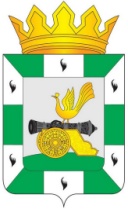 МУНИЦИПАЛЬНОЕ ОБРАЗОВАНИЕ«СМОЛЕНСКИЙ РАЙОН» СМОЛЕНСКОЙ ОБЛАСТИСМОЛЕНСКАЯ РАЙОННАЯ ДУМАРЕШЕНИЕот 30 августа 2023 года            № 35О результатах работы постоянных комиссий Смоленской районной Думы за первое полугодие 2023 годаРуководствуясь Федеральным законом от 6 октября 2003 года № 131-ФЗ «Об общих принципах организации местного самоуправления в Российской Федерации», Уставом муниципального образования «Смоленский район» Смоленской области, частью 11 статьи 16 Регламента Смоленской районной Думы, Смоленская районная Дума РЕШИЛА:1. Информацию о результатах работы постоянной комиссии Смоленской районной Думы по бюджету и финансам за первое полугодие 2023 года (прилагается) принять к сведению.2. Информацию о результатах работы постоянной комиссии Смоленской районной Думы по экономической, инвестиционной деятельности и предпринимательству за первое полугодие 2023 года (прилагается) принять к сведению.3. Информацию о результатах работы постоянной комиссии Смоленской районной Думы по социальным вопросам за первое полугодие 2023 года (прилагается) принять к сведению.4. Информацию о результатах работы мандатной комиссии Смоленской районной Думы за первое полугодие 2023 года (прилагается) принять к сведению.Председатель Смоленской районной Думы                                  С.Е. Эсальнек